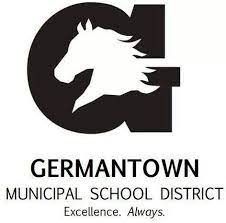 Individualized School Healthcare Plan (ISHP)Please attach applicable procedure and physician’s orders to this ISHPStudent Name:Student Name:DOB/ID #:DOB/ID #:Date:Date:School Site:Rm. #School Phone:School Phone:Physician Information:Physician Information:Physician Information:Physician Information:Physician Information:Physician Information:Physician Information:Physician Information:Physician Information:Physician Information:Physician Information:Physician Information:Physician Information:Name: Phone: Phone: Emergency Contacts:Emergency Contacts:Emergency Contacts:Emergency Contacts:Emergency Contacts:Emergency Contacts:Emergency Contacts:Emergency Contacts:Emergency Contacts:Emergency Contacts:Emergency Contacts:Emergency Contacts:Emergency Contacts:NameNameRelationshipRelationshipRelationshipPhonePhonePhonePhonePhonePhonePhonePhone1. 1. 2. 2. 3. 3. MEDICAL DIAGNOSIS/PROBLEM AND DESCRIPTION:MEDICAL DIAGNOSIS/PROBLEM AND DESCRIPTION:MEDICAL DIAGNOSIS/PROBLEM AND DESCRIPTION:MEDICAL DIAGNOSIS/PROBLEM AND DESCRIPTION:MEDICAL DIAGNOSIS/PROBLEM AND DESCRIPTION:MEDICAL DIAGNOSIS/PROBLEM AND DESCRIPTION:MEDICAL DIAGNOSIS/PROBLEM AND DESCRIPTION:MEDICAL DIAGNOSIS/PROBLEM AND DESCRIPTION:MEDICAL DIAGNOSIS/PROBLEM AND DESCRIPTION:MEDICAL DIAGNOSIS/PROBLEM AND DESCRIPTION:MEDICAL DIAGNOSIS/PROBLEM AND DESCRIPTION:MEDICAL DIAGNOSIS/PROBLEM AND DESCRIPTION:MEDICAL DIAGNOSIS/PROBLEM AND DESCRIPTION:___________ (Central Line) - provides direct venous access and is in place at all times as part of treatment for renal failure. Damage or removal of the line can be life threatening. The area around the catheter insertion is to be maintained in a sterile fashion.  This makes it essential that the dressing stay in place and that any sign of damage or malfunction be addressed immediately.   Student’s Central Line is located ______________.___________ (Central Line) - provides direct venous access and is in place at all times as part of treatment for renal failure. Damage or removal of the line can be life threatening. The area around the catheter insertion is to be maintained in a sterile fashion.  This makes it essential that the dressing stay in place and that any sign of damage or malfunction be addressed immediately.   Student’s Central Line is located ______________.___________ (Central Line) - provides direct venous access and is in place at all times as part of treatment for renal failure. Damage or removal of the line can be life threatening. The area around the catheter insertion is to be maintained in a sterile fashion.  This makes it essential that the dressing stay in place and that any sign of damage or malfunction be addressed immediately.   Student’s Central Line is located ______________.___________ (Central Line) - provides direct venous access and is in place at all times as part of treatment for renal failure. Damage or removal of the line can be life threatening. The area around the catheter insertion is to be maintained in a sterile fashion.  This makes it essential that the dressing stay in place and that any sign of damage or malfunction be addressed immediately.   Student’s Central Line is located ______________.___________ (Central Line) - provides direct venous access and is in place at all times as part of treatment for renal failure. Damage or removal of the line can be life threatening. The area around the catheter insertion is to be maintained in a sterile fashion.  This makes it essential that the dressing stay in place and that any sign of damage or malfunction be addressed immediately.   Student’s Central Line is located ______________.___________ (Central Line) - provides direct venous access and is in place at all times as part of treatment for renal failure. Damage or removal of the line can be life threatening. The area around the catheter insertion is to be maintained in a sterile fashion.  This makes it essential that the dressing stay in place and that any sign of damage or malfunction be addressed immediately.   Student’s Central Line is located ______________.___________ (Central Line) - provides direct venous access and is in place at all times as part of treatment for renal failure. Damage or removal of the line can be life threatening. The area around the catheter insertion is to be maintained in a sterile fashion.  This makes it essential that the dressing stay in place and that any sign of damage or malfunction be addressed immediately.   Student’s Central Line is located ______________.___________ (Central Line) - provides direct venous access and is in place at all times as part of treatment for renal failure. Damage or removal of the line can be life threatening. The area around the catheter insertion is to be maintained in a sterile fashion.  This makes it essential that the dressing stay in place and that any sign of damage or malfunction be addressed immediately.   Student’s Central Line is located ______________.___________ (Central Line) - provides direct venous access and is in place at all times as part of treatment for renal failure. Damage or removal of the line can be life threatening. The area around the catheter insertion is to be maintained in a sterile fashion.  This makes it essential that the dressing stay in place and that any sign of damage or malfunction be addressed immediately.   Student’s Central Line is located ______________.___________ (Central Line) - provides direct venous access and is in place at all times as part of treatment for renal failure. Damage or removal of the line can be life threatening. The area around the catheter insertion is to be maintained in a sterile fashion.  This makes it essential that the dressing stay in place and that any sign of damage or malfunction be addressed immediately.   Student’s Central Line is located ______________.___________ (Central Line) - provides direct venous access and is in place at all times as part of treatment for renal failure. Damage or removal of the line can be life threatening. The area around the catheter insertion is to be maintained in a sterile fashion.  This makes it essential that the dressing stay in place and that any sign of damage or malfunction be addressed immediately.   Student’s Central Line is located ______________.___________ (Central Line) - provides direct venous access and is in place at all times as part of treatment for renal failure. Damage or removal of the line can be life threatening. The area around the catheter insertion is to be maintained in a sterile fashion.  This makes it essential that the dressing stay in place and that any sign of damage or malfunction be addressed immediately.   Student’s Central Line is located ______________.___________ (Central Line) - provides direct venous access and is in place at all times as part of treatment for renal failure. Damage or removal of the line can be life threatening. The area around the catheter insertion is to be maintained in a sterile fashion.  This makes it essential that the dressing stay in place and that any sign of damage or malfunction be addressed immediately.   Student’s Central Line is located ______________.SYMPTOMS TO WATCH FOR:SYMPTOMS TO WATCH FOR:SYMPTOMS TO WATCH FOR:SYMPTOMS TO WATCH FOR:SYMPTOMS TO WATCH FOR:SYMPTOMS TO WATCH FOR:SYMPTOMS TO WATCH FOR:SYMPTOMS TO WATCH FOR:SYMPTOMS TO WATCH FOR:SYMPTOMS TO WATCH FOR:SYMPTOMS TO WATCH FOR:SYMPTOMS TO WATCH FOR:SYMPTOMS TO WATCH FOR:________ Catheter- Break in the line- Clear fluid or blood leaking from central line tubing Bright red bleeding anywhere around central line siteSudden weakness, indication of chest pain, unusual cough, alteration in alertnessDislodgement/removal of the line________ Catheter- Break in the line- Clear fluid or blood leaking from central line tubing Bright red bleeding anywhere around central line siteSudden weakness, indication of chest pain, unusual cough, alteration in alertnessDislodgement/removal of the line________ Catheter- Break in the line- Clear fluid or blood leaking from central line tubing Bright red bleeding anywhere around central line siteSudden weakness, indication of chest pain, unusual cough, alteration in alertnessDislodgement/removal of the line________ Catheter- Break in the line- Clear fluid or blood leaking from central line tubing Bright red bleeding anywhere around central line siteSudden weakness, indication of chest pain, unusual cough, alteration in alertnessDislodgement/removal of the line________ Catheter- Break in the line- Clear fluid or blood leaking from central line tubing Bright red bleeding anywhere around central line siteSudden weakness, indication of chest pain, unusual cough, alteration in alertnessDislodgement/removal of the line________ Catheter- Break in the line- Clear fluid or blood leaking from central line tubing Bright red bleeding anywhere around central line siteSudden weakness, indication of chest pain, unusual cough, alteration in alertnessDislodgement/removal of the line________ Catheter- Break in the line- Clear fluid or blood leaking from central line tubing Bright red bleeding anywhere around central line siteSudden weakness, indication of chest pain, unusual cough, alteration in alertnessDislodgement/removal of the line________ Catheter- Break in the line- Clear fluid or blood leaking from central line tubing Bright red bleeding anywhere around central line siteSudden weakness, indication of chest pain, unusual cough, alteration in alertnessDislodgement/removal of the line________ Catheter- Break in the line- Clear fluid or blood leaking from central line tubing Bright red bleeding anywhere around central line siteSudden weakness, indication of chest pain, unusual cough, alteration in alertnessDislodgement/removal of the line________ Catheter- Break in the line- Clear fluid or blood leaking from central line tubing Bright red bleeding anywhere around central line siteSudden weakness, indication of chest pain, unusual cough, alteration in alertnessDislodgement/removal of the line________ Catheter- Break in the line- Clear fluid or blood leaking from central line tubing Bright red bleeding anywhere around central line siteSudden weakness, indication of chest pain, unusual cough, alteration in alertnessDislodgement/removal of the line________ Catheter- Break in the line- Clear fluid or blood leaking from central line tubing Bright red bleeding anywhere around central line siteSudden weakness, indication of chest pain, unusual cough, alteration in alertnessDislodgement/removal of the line________ Catheter- Break in the line- Clear fluid or blood leaking from central line tubing Bright red bleeding anywhere around central line siteSudden weakness, indication of chest pain, unusual cough, alteration in alertnessDislodgement/removal of the lineHEALTH CARE ACTION PLAN:HEALTH CARE ACTION PLAN:HEALTH CARE ACTION PLAN:HEALTH CARE ACTION PLAN:HEALTH CARE ACTION PLAN:HEALTH CARE ACTION PLAN:HEALTH CARE ACTION PLAN:HEALTH CARE ACTION PLAN:HEALTH CARE ACTION PLAN:HEALTH CARE ACTION PLAN:HEALTH CARE ACTION PLAN:HEALTH CARE ACTION PLAN:HEALTH CARE ACTION PLAN:In Case of:Removal of dressing: Immediately re-cover with dressing, secure with new tape, notify school nurse. Notify parent for replacement of dressing. NOT to be done at school by school personnel.Break in the Line:  Immediately clamp the line at a point that is closer to the chest than the leak.Be sure the clamp and line are secured to the chest.Immediately notify school nurse who will determine whether to transport 911 or by parent. Call 911 if frank bleeding occurs from the central line site or indications of internal line leakage are present. Apply direct pressure using a 4X4 gauze sponge pad.Dislodgement/Removal of ______ catheter: Call 911 to transport.If bleeding occurs (which it may not), apply direct pressure using a 4X4 gauze sponge.In Case of:Removal of dressing: Immediately re-cover with dressing, secure with new tape, notify school nurse. Notify parent for replacement of dressing. NOT to be done at school by school personnel.Break in the Line:  Immediately clamp the line at a point that is closer to the chest than the leak.Be sure the clamp and line are secured to the chest.Immediately notify school nurse who will determine whether to transport 911 or by parent. Call 911 if frank bleeding occurs from the central line site or indications of internal line leakage are present. Apply direct pressure using a 4X4 gauze sponge pad.Dislodgement/Removal of ______ catheter: Call 911 to transport.If bleeding occurs (which it may not), apply direct pressure using a 4X4 gauze sponge.In Case of:Removal of dressing: Immediately re-cover with dressing, secure with new tape, notify school nurse. Notify parent for replacement of dressing. NOT to be done at school by school personnel.Break in the Line:  Immediately clamp the line at a point that is closer to the chest than the leak.Be sure the clamp and line are secured to the chest.Immediately notify school nurse who will determine whether to transport 911 or by parent. Call 911 if frank bleeding occurs from the central line site or indications of internal line leakage are present. Apply direct pressure using a 4X4 gauze sponge pad.Dislodgement/Removal of ______ catheter: Call 911 to transport.If bleeding occurs (which it may not), apply direct pressure using a 4X4 gauze sponge.In Case of:Removal of dressing: Immediately re-cover with dressing, secure with new tape, notify school nurse. Notify parent for replacement of dressing. NOT to be done at school by school personnel.Break in the Line:  Immediately clamp the line at a point that is closer to the chest than the leak.Be sure the clamp and line are secured to the chest.Immediately notify school nurse who will determine whether to transport 911 or by parent. Call 911 if frank bleeding occurs from the central line site or indications of internal line leakage are present. Apply direct pressure using a 4X4 gauze sponge pad.Dislodgement/Removal of ______ catheter: Call 911 to transport.If bleeding occurs (which it may not), apply direct pressure using a 4X4 gauze sponge.In Case of:Removal of dressing: Immediately re-cover with dressing, secure with new tape, notify school nurse. Notify parent for replacement of dressing. NOT to be done at school by school personnel.Break in the Line:  Immediately clamp the line at a point that is closer to the chest than the leak.Be sure the clamp and line are secured to the chest.Immediately notify school nurse who will determine whether to transport 911 or by parent. Call 911 if frank bleeding occurs from the central line site or indications of internal line leakage are present. Apply direct pressure using a 4X4 gauze sponge pad.Dislodgement/Removal of ______ catheter: Call 911 to transport.If bleeding occurs (which it may not), apply direct pressure using a 4X4 gauze sponge.In Case of:Removal of dressing: Immediately re-cover with dressing, secure with new tape, notify school nurse. Notify parent for replacement of dressing. NOT to be done at school by school personnel.Break in the Line:  Immediately clamp the line at a point that is closer to the chest than the leak.Be sure the clamp and line are secured to the chest.Immediately notify school nurse who will determine whether to transport 911 or by parent. Call 911 if frank bleeding occurs from the central line site or indications of internal line leakage are present. Apply direct pressure using a 4X4 gauze sponge pad.Dislodgement/Removal of ______ catheter: Call 911 to transport.If bleeding occurs (which it may not), apply direct pressure using a 4X4 gauze sponge.In Case of:Removal of dressing: Immediately re-cover with dressing, secure with new tape, notify school nurse. Notify parent for replacement of dressing. NOT to be done at school by school personnel.Break in the Line:  Immediately clamp the line at a point that is closer to the chest than the leak.Be sure the clamp and line are secured to the chest.Immediately notify school nurse who will determine whether to transport 911 or by parent. Call 911 if frank bleeding occurs from the central line site or indications of internal line leakage are present. Apply direct pressure using a 4X4 gauze sponge pad.Dislodgement/Removal of ______ catheter: Call 911 to transport.If bleeding occurs (which it may not), apply direct pressure using a 4X4 gauze sponge.In Case of:Removal of dressing: Immediately re-cover with dressing, secure with new tape, notify school nurse. Notify parent for replacement of dressing. NOT to be done at school by school personnel.Break in the Line:  Immediately clamp the line at a point that is closer to the chest than the leak.Be sure the clamp and line are secured to the chest.Immediately notify school nurse who will determine whether to transport 911 or by parent. Call 911 if frank bleeding occurs from the central line site or indications of internal line leakage are present. Apply direct pressure using a 4X4 gauze sponge pad.Dislodgement/Removal of ______ catheter: Call 911 to transport.If bleeding occurs (which it may not), apply direct pressure using a 4X4 gauze sponge.In Case of:Removal of dressing: Immediately re-cover with dressing, secure with new tape, notify school nurse. Notify parent for replacement of dressing. NOT to be done at school by school personnel.Break in the Line:  Immediately clamp the line at a point that is closer to the chest than the leak.Be sure the clamp and line are secured to the chest.Immediately notify school nurse who will determine whether to transport 911 or by parent. Call 911 if frank bleeding occurs from the central line site or indications of internal line leakage are present. Apply direct pressure using a 4X4 gauze sponge pad.Dislodgement/Removal of ______ catheter: Call 911 to transport.If bleeding occurs (which it may not), apply direct pressure using a 4X4 gauze sponge.In Case of:Removal of dressing: Immediately re-cover with dressing, secure with new tape, notify school nurse. Notify parent for replacement of dressing. NOT to be done at school by school personnel.Break in the Line:  Immediately clamp the line at a point that is closer to the chest than the leak.Be sure the clamp and line are secured to the chest.Immediately notify school nurse who will determine whether to transport 911 or by parent. Call 911 if frank bleeding occurs from the central line site or indications of internal line leakage are present. Apply direct pressure using a 4X4 gauze sponge pad.Dislodgement/Removal of ______ catheter: Call 911 to transport.If bleeding occurs (which it may not), apply direct pressure using a 4X4 gauze sponge.In Case of:Removal of dressing: Immediately re-cover with dressing, secure with new tape, notify school nurse. Notify parent for replacement of dressing. NOT to be done at school by school personnel.Break in the Line:  Immediately clamp the line at a point that is closer to the chest than the leak.Be sure the clamp and line are secured to the chest.Immediately notify school nurse who will determine whether to transport 911 or by parent. Call 911 if frank bleeding occurs from the central line site or indications of internal line leakage are present. Apply direct pressure using a 4X4 gauze sponge pad.Dislodgement/Removal of ______ catheter: Call 911 to transport.If bleeding occurs (which it may not), apply direct pressure using a 4X4 gauze sponge.In Case of:Removal of dressing: Immediately re-cover with dressing, secure with new tape, notify school nurse. Notify parent for replacement of dressing. NOT to be done at school by school personnel.Break in the Line:  Immediately clamp the line at a point that is closer to the chest than the leak.Be sure the clamp and line are secured to the chest.Immediately notify school nurse who will determine whether to transport 911 or by parent. Call 911 if frank bleeding occurs from the central line site or indications of internal line leakage are present. Apply direct pressure using a 4X4 gauze sponge pad.Dislodgement/Removal of ______ catheter: Call 911 to transport.If bleeding occurs (which it may not), apply direct pressure using a 4X4 gauze sponge.In Case of:Removal of dressing: Immediately re-cover with dressing, secure with new tape, notify school nurse. Notify parent for replacement of dressing. NOT to be done at school by school personnel.Break in the Line:  Immediately clamp the line at a point that is closer to the chest than the leak.Be sure the clamp and line are secured to the chest.Immediately notify school nurse who will determine whether to transport 911 or by parent. Call 911 if frank bleeding occurs from the central line site or indications of internal line leakage are present. Apply direct pressure using a 4X4 gauze sponge pad.Dislodgement/Removal of ______ catheter: Call 911 to transport.If bleeding occurs (which it may not), apply direct pressure using a 4X4 gauze sponge.STUDENT ATTENDANCESTUDENT ATTENDANCESTUDENT ATTENDANCESTUDENT ATTENDANCESTUDENT ATTENDANCESTUDENT ATTENDANCESTUDENT ATTENDANCESTUDENT ATTENDANCESTUDENT ATTENDANCESTUDENT ATTENDANCESTUDENT ATTENDANCESTUDENT ATTENDANCESTUDENT ATTENDANCE No Concerns              Concerning Absenteeism (5 – 9.9%)          	Chronic Absenteeism (> 10%)INTERVENTIONS Parent/Guardian Contact		 Attendance letter HIPAA/MD Contact			 Medical Referral Teacher(s) Collaboration		 SART/SARB No Concerns              Concerning Absenteeism (5 – 9.9%)          	Chronic Absenteeism (> 10%)INTERVENTIONS Parent/Guardian Contact		 Attendance letter HIPAA/MD Contact			 Medical Referral Teacher(s) Collaboration		 SART/SARB No Concerns              Concerning Absenteeism (5 – 9.9%)          	Chronic Absenteeism (> 10%)INTERVENTIONS Parent/Guardian Contact		 Attendance letter HIPAA/MD Contact			 Medical Referral Teacher(s) Collaboration		 SART/SARB No Concerns              Concerning Absenteeism (5 – 9.9%)          	Chronic Absenteeism (> 10%)INTERVENTIONS Parent/Guardian Contact		 Attendance letter HIPAA/MD Contact			 Medical Referral Teacher(s) Collaboration		 SART/SARB No Concerns              Concerning Absenteeism (5 – 9.9%)          	Chronic Absenteeism (> 10%)INTERVENTIONS Parent/Guardian Contact		 Attendance letter HIPAA/MD Contact			 Medical Referral Teacher(s) Collaboration		 SART/SARB No Concerns              Concerning Absenteeism (5 – 9.9%)          	Chronic Absenteeism (> 10%)INTERVENTIONS Parent/Guardian Contact		 Attendance letter HIPAA/MD Contact			 Medical Referral Teacher(s) Collaboration		 SART/SARB No Concerns              Concerning Absenteeism (5 – 9.9%)          	Chronic Absenteeism (> 10%)INTERVENTIONS Parent/Guardian Contact		 Attendance letter HIPAA/MD Contact			 Medical Referral Teacher(s) Collaboration		 SART/SARB No Concerns              Concerning Absenteeism (5 – 9.9%)          	Chronic Absenteeism (> 10%)INTERVENTIONS Parent/Guardian Contact		 Attendance letter HIPAA/MD Contact			 Medical Referral Teacher(s) Collaboration		 SART/SARB No Concerns              Concerning Absenteeism (5 – 9.9%)          	Chronic Absenteeism (> 10%)INTERVENTIONS Parent/Guardian Contact		 Attendance letter HIPAA/MD Contact			 Medical Referral Teacher(s) Collaboration		 SART/SARB No Concerns              Concerning Absenteeism (5 – 9.9%)          	Chronic Absenteeism (> 10%)INTERVENTIONS Parent/Guardian Contact		 Attendance letter HIPAA/MD Contact			 Medical Referral Teacher(s) Collaboration		 SART/SARB No Concerns              Concerning Absenteeism (5 – 9.9%)          	Chronic Absenteeism (> 10%)INTERVENTIONS Parent/Guardian Contact		 Attendance letter HIPAA/MD Contact			 Medical Referral Teacher(s) Collaboration		 SART/SARB No Concerns              Concerning Absenteeism (5 – 9.9%)          	Chronic Absenteeism (> 10%)INTERVENTIONS Parent/Guardian Contact		 Attendance letter HIPAA/MD Contact			 Medical Referral Teacher(s) Collaboration		 SART/SARB No Concerns              Concerning Absenteeism (5 – 9.9%)          	Chronic Absenteeism (> 10%)INTERVENTIONS Parent/Guardian Contact		 Attendance letter HIPAA/MD Contact			 Medical Referral Teacher(s) Collaboration		 SART/SARBIN THE EVENT OF AN EMERGENCY EVACUATIONIN THE EVENT OF AN EMERGENCY EVACUATIONIN THE EVENT OF AN EMERGENCY EVACUATIONIN THE EVENT OF AN EMERGENCY EVACUATIONIN THE EVENT OF AN EMERGENCY EVACUATIONIN THE EVENT OF AN EMERGENCY EVACUATIONIN THE EVENT OF AN EMERGENCY EVACUATIONIN THE EVENT OF AN EMERGENCY EVACUATIONIN THE EVENT OF AN EMERGENCY EVACUATIONIN THE EVENT OF AN EMERGENCY EVACUATIONIN THE EVENT OF AN EMERGENCY EVACUATIONIN THE EVENT OF AN EMERGENCY EVACUATIONIN THE EVENT OF AN EMERGENCY EVACUATIONThe following designated and trained staff member(s):         should have access to a communication device and are responsible for assuring that the student’s medication and emergency plan accompanies him/her to the evacuation command center.The following designated and trained staff member(s):         are responsible to evacuate the student following the pre-determined (attached) path of travel. If the student is unable to ambulate or utilize his/her powerchair/wheelchair, then the Med-Sled must be used to evacuate. The Med Sled is located: The following designated and trained staff member(s):         should have access to a communication device and are responsible for assuring that the student’s medication and emergency plan accompanies him/her to the evacuation command center.The following designated and trained staff member(s):         are responsible to evacuate the student following the pre-determined (attached) path of travel. If the student is unable to ambulate or utilize his/her powerchair/wheelchair, then the Med-Sled must be used to evacuate. The Med Sled is located: The following designated and trained staff member(s):         should have access to a communication device and are responsible for assuring that the student’s medication and emergency plan accompanies him/her to the evacuation command center.The following designated and trained staff member(s):         are responsible to evacuate the student following the pre-determined (attached) path of travel. If the student is unable to ambulate or utilize his/her powerchair/wheelchair, then the Med-Sled must be used to evacuate. The Med Sled is located: The following designated and trained staff member(s):         should have access to a communication device and are responsible for assuring that the student’s medication and emergency plan accompanies him/her to the evacuation command center.The following designated and trained staff member(s):         are responsible to evacuate the student following the pre-determined (attached) path of travel. If the student is unable to ambulate or utilize his/her powerchair/wheelchair, then the Med-Sled must be used to evacuate. The Med Sled is located: The following designated and trained staff member(s):         should have access to a communication device and are responsible for assuring that the student’s medication and emergency plan accompanies him/her to the evacuation command center.The following designated and trained staff member(s):         are responsible to evacuate the student following the pre-determined (attached) path of travel. If the student is unable to ambulate or utilize his/her powerchair/wheelchair, then the Med-Sled must be used to evacuate. The Med Sled is located: The following designated and trained staff member(s):         should have access to a communication device and are responsible for assuring that the student’s medication and emergency plan accompanies him/her to the evacuation command center.The following designated and trained staff member(s):         are responsible to evacuate the student following the pre-determined (attached) path of travel. If the student is unable to ambulate or utilize his/her powerchair/wheelchair, then the Med-Sled must be used to evacuate. The Med Sled is located: The following designated and trained staff member(s):         should have access to a communication device and are responsible for assuring that the student’s medication and emergency plan accompanies him/her to the evacuation command center.The following designated and trained staff member(s):         are responsible to evacuate the student following the pre-determined (attached) path of travel. If the student is unable to ambulate or utilize his/her powerchair/wheelchair, then the Med-Sled must be used to evacuate. The Med Sled is located: The following designated and trained staff member(s):         should have access to a communication device and are responsible for assuring that the student’s medication and emergency plan accompanies him/her to the evacuation command center.The following designated and trained staff member(s):         are responsible to evacuate the student following the pre-determined (attached) path of travel. If the student is unable to ambulate or utilize his/her powerchair/wheelchair, then the Med-Sled must be used to evacuate. The Med Sled is located: The following designated and trained staff member(s):         should have access to a communication device and are responsible for assuring that the student’s medication and emergency plan accompanies him/her to the evacuation command center.The following designated and trained staff member(s):         are responsible to evacuate the student following the pre-determined (attached) path of travel. If the student is unable to ambulate or utilize his/her powerchair/wheelchair, then the Med-Sled must be used to evacuate. The Med Sled is located: The following designated and trained staff member(s):         should have access to a communication device and are responsible for assuring that the student’s medication and emergency plan accompanies him/her to the evacuation command center.The following designated and trained staff member(s):         are responsible to evacuate the student following the pre-determined (attached) path of travel. If the student is unable to ambulate or utilize his/her powerchair/wheelchair, then the Med-Sled must be used to evacuate. The Med Sled is located: The following designated and trained staff member(s):         should have access to a communication device and are responsible for assuring that the student’s medication and emergency plan accompanies him/her to the evacuation command center.The following designated and trained staff member(s):         are responsible to evacuate the student following the pre-determined (attached) path of travel. If the student is unable to ambulate or utilize his/her powerchair/wheelchair, then the Med-Sled must be used to evacuate. The Med Sled is located: The following designated and trained staff member(s):         should have access to a communication device and are responsible for assuring that the student’s medication and emergency plan accompanies him/her to the evacuation command center.The following designated and trained staff member(s):         are responsible to evacuate the student following the pre-determined (attached) path of travel. If the student is unable to ambulate or utilize his/her powerchair/wheelchair, then the Med-Sled must be used to evacuate. The Med Sled is located: The following designated and trained staff member(s):         should have access to a communication device and are responsible for assuring that the student’s medication and emergency plan accompanies him/her to the evacuation command center.The following designated and trained staff member(s):         are responsible to evacuate the student following the pre-determined (attached) path of travel. If the student is unable to ambulate or utilize his/her powerchair/wheelchair, then the Med-Sled must be used to evacuate. The Med Sled is located: DESIGNATED STAFF:DESIGNATED STAFF:DESIGNATED STAFF:DESIGNATED STAFF:DESIGNATED STAFF:DESIGNATED STAFF:DESIGNATED STAFF:DESIGNATED STAFF:DESIGNATED STAFF:DESIGNATED STAFF:DESIGNATED STAFF:DESIGNATED STAFF:DESIGNATED STAFF:NameNameNameTraining DateNameNameNameNameNameNameNameNameTraining Date1. 1. 1. 4. 4. 4. 4. 4. 4. 4. 4. 2. 2. 2. 5. 5. 5. 5. 5. 5. 5. 5. 3. 3. 3. 6. 6. 6. 6. 6. 6. 6. 6. DISTRIBUTION DATE(S):DISTRIBUTION DATE(S):DISTRIBUTION DATE(S):DISTRIBUTION DATE(S):DISTRIBUTION DATE(S):DISTRIBUTION DATE(S):DISTRIBUTION DATE(S):DISTRIBUTION DATE(S):DISTRIBUTION DATE(S):DISTRIBUTION DATE(S):DISTRIBUTION DATE(S):DISTRIBUTION DATE(S):DISTRIBUTION DATE(S): Principal PrincipalDate Parent/Guardian Parent/Guardian Parent/Guardian Parent/Guardian Parent/Guardian Parent/GuardianDateDate Teacher (Put copy in sub folder) Teacher (Put copy in sub folder)Date Other OtherDateDateSchool Nurse SignatureDateParent/Guardian SignatureParent/Guardian SignatureDatePrincipal/Admin: Principal/Admin: DateGeneral Ed. Teacher:General Ed. Teacher:DateSPED Teacher:SPED Teacher:DateLAMPS Teacher(s):LAMPS Teacher(s):Date